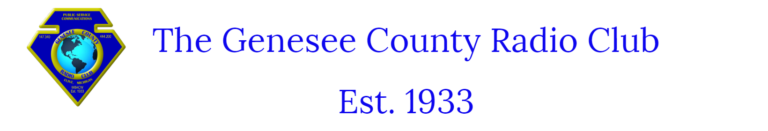 MINI-STATIC
6/30/2023NEWSLunch Bunch is the first Thursday of the month, Hill Road Grille, 2161 W Hill Rd Flint, MI 48507. On July 7 at 11:30 AM, just be there!No club meeting in July time for vacations and sun and fun!In person meeting will be on August 15th at 7PM at Holy Spirit Lutheran Church, 7234 Fenton Rd., Grand Blanc, MI. 48439. ZOOM will be available for those wishing to participate.1900via ZOOM ID# 921 5234 1481Password: Transmit21Welcome New Members
Eric   AC8NK  ac8nk@yahoo.comThursday Night NetThe net begins each Thursday evening at 2000 and is a directed net.  One of our members serves as the Net Control Station.We talk about the club and everything else related to Amateur Radio so be sure to check us out on the 2 meter repeater:147.340Mhz + (100hz PL tone) oron the 70cm repeater444.200Mhz+ (107.2 PL tone)The repeaters are linked for this net.  All licensed amateurs are welcome.Sign up to be a Net Control Operator at  https://w8acw.org/home/net-information/June 2023 GCRC Thursday NetsEGeneral Membership Meeting MinutesJune 20th, 2023The meeting was called to order at 7:05 pm by President Jerry Baker. A roll call of officers was called and those in attendance were, Jerry Baker - President, Gregory Kensbock - Secretary, Roberta Vasilow – Treasurer, and Mark Oliver – Member at Large.There were 11 members present for the meeting and 1 regular member on Zoom. The Treasures report was called for and given by the Secretary who reported that we have a balance of $4,850.61 on deposit, a motion to accept the report as given was voted on and passed. A reading of the minutes of the last meeting was given by the secretary, a motion to accept the minutes was made and passed. The Member at large was asked if he had a report and he stated he had nothing to report at this time.Old Business,                 The President reported that he took the Ham Radio equipment that was donated to the club to the Midland Ham Fest and made $300.00 for the club, he still has some items left and if anyone is interested in what’s left to contact him. Next item was Field day because most members have other obligations and the fact that the Air Show is the same day (which is across the street from the location of Field Day and might make it hard to communicate on the Radios) that anyone who still wants to set up may do so. New Business,                 It was discussed, to consider we start offering license exams to our members for upgrades, and those of the general public that would like to obtain a Ham Radio license. The secretary stated that he was already looking into that, and if any VE’s in the club were interested in helping please contact him.Show and tell,Al Smith WB8YOB gave a presentation on the HANDI-FINDER handheld direction finder for “fox hunting” he has several kits available for $15.00 if anyone is interested.Around the room,                Was held and there was no perinate info for discussion, so the meeting was called to close at 7:20pm                                                Greg Kensbock, KE5ALF, Secretary (W8ACW)CALL SIGN  NAMETRAFFICTRAFFIC6/1/20236/1/20236/8/20236/8/20236/15/20236/15/20236/22/20236/22/20236/29/2023TIME2000-20372000-2037AA9HMMARCILLNOISILLNOISAB9MZGREGILLNOISILLNOISAC8NKERICFLINTFLINT*K2RSSRUSSBAGDAD, KYBAGDAD, KYK8LJGJOHNFLINTFLINT****K8ZZUJIMGRAND BLANCGRAND BLANC**KA3TTT AUSTINPhillyPhillyKB8PYTLUISFLINTFLINT**KB8WGGGEORGEFLUSHINGFLUSHING****KC8QJQPETEFLINTFLINTKD8AYLJERRYDAVISONDAVISONKD8BMBCHRISMT. MORRISMT. MORRISKD8ICGJEFFRANKIN RANKIN KD8KMXRICKFLINTFLINTKD8KUBROBERTLACHINELACHINEKD8MGNKURTFENTONFENTONKD8ZCJKARL FLINTFLINTKD8ZFC JACOBGRAND BLANCGRAND BLANCKD8ZXVJIMDAVISONDAVISONKE5ALFGREGGRAND BLANCGRAND BLANCKE8CYBBRENTCAROCAROKE8GRGGREGFLUSHINGFLUSHINGKE8OOKBOBNONE       NCSNONE       NCSKE8OWHWILLIAMCORUNNACORUNNAKE8RBNCARLOXFORDOXFORDKE8TBOCHUCKDAVISONDAVISON********KE8TWFBRANDONLINDENLINDENKE8UPEJESSICADAVISON DAVISON KE8VKUTABFLINTFLINTKE8WFWDAVE DAVISONDAVISONKE8WOGBRANDONORTONVILLEORTONVILLEKF5INTMIKE****KF8REXREXCORUNNACORUNNAKO4DZKTRAVISBURKVILLE, VABURKVILLE, VAKO4WISCHRISTOPHERLENOX, GALENOX, GAKW4UJOHNTUCSON  AZTUCSON  AZN0UEPKENNYOTISVILLEOTISVILLEN2CTBILLN8JCKJEFFSWARTZ CREEKSWARTZ CREEKN8JUSNicholasN8MMEDAVEDAVISONDAVISON*******NU6PJOHNSARASOTA  CASARASOTA  CAVY1MGSMICHAELW8AJMAL FLint TWPFLint TWPW8FLTMIKEFLINTFLINT**W8GSXBOBBIERANKINRANKINW8KPUROBRANKINRANKINW8POPTOMCLIOCLIOWA2KJCDAVECLIOCLIO*WA8ALQJOHNFLINTFLINT****WA8QMVDONFLUSHINGFLUSHING**WA8WQUTERRYCLIOCLIO**WA8YXMJOHNDAVISONDAVISON*********WB8DLNDOUGMONTROSEMONTROSEWB8JOTGEORGEFLUSHINGFLUSHINGWB8KKZMARKSWARTZ CREEKSWARTZ CREEK**WB8YOBAL SWARTZ CREEKSWARTZ CREEKNCSNCSNCSNCSNCSNCSNCSNCSNCSWM8ATIMFENTONFENTONWW8AWAYNEST PAUL, MNST PAUL, MN